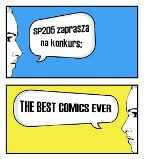 REGULAMIN KONKURSU THE BEST COMICS… EVER!MIĘDZYSZKOLNY KONKURS NA KOMIKS NAPISANY W JĘZYKU ANGIELSKIMWSTĘPZe względu na swą popularność, zwłaszcza wśród młodzieży ważne miejsce na półce czytelniczej zajmuje dziś komiks. Serdecznie zachęcamy uczniów szkół podstawowych do wzięcia udziału w interdyscyplinarnym (językowo – plastycznym)konkursie na najciekawszy komiks napisany w języku angielskim.ORGANIZATOR  KONKURSUSzkoła Podstawowa nr 205 w ŁodziPARTNER KONKURSUMiędzynarodowy Festiwal Komiksu i Gier w ŁodziKONTAKTPaulina Alagierska – Jeśman:               p.alagierska-jesman@sp205.elodz.edu.plJoanna Gabara:                                    j.gabara@sp205.elodz.edu.plAnna Drozd:                                         a.drozd@sp205.elodz.edu.plCELE KONKURSURozpowszechnianie sztuki komiksu wśród uczniów szkół podstawowych.Rozwijanie zainteresowań i promowanie uczniów szczególnie uzdolnionych.Doskonalenie umiejętności posługiwania się językiem angielskim.Rozwijanie zdolności twórczych.Zachęcanie uczniów do podejmowania nowych działań i łączenia wiedzy oraz umiejętności z różnych dziedzin.ZASADY KONKURSUKonkurs adresowany jest do uczniów klas IV - VIII szkół podstawowych.Nauczyciel zgłasza do konkursu dowolną liczbę ucznióww terminie podanym w harmonogramie.Uczniowie indywidualniewykonują komiks. Cała praca powinna liczyć od 4 do 6 plansz (stron) formatu A4. Kadry (okienka komiksowe)muszą być ze sobą znaczeniowo powiązane – komiks powinien tworzyć jedną całość. Tekst w dymkach powinien być zapisanyw języku angielskim.Tematyka prac jest dowolna. Technika i kolorystyka prac jest dowolna(rysunek, malarstwo, grafika komputerowa).Plansze powinny być rysowane jednostronnie. Na odwrocie muszą zawierać czytelnie napisany tytuł pracy, numer strony, oraz dane autora ( imię, nazwisko, klasę oraz nazwę szkoły).Praca ma być dostarczona w sztywnej teczce na podany poniżej adres: Szkoła Podstawowa nr 205 im. św. Jadwigi Królowej Polski 92-413 Łódź, ul. Dąbrówki 1, z dopiskiem „Konkurs na komiks”.Przesyłka z pracą musi zawieraćkartę zgłoszenia oraz czytelnie wypełnione oświadczenie. ROZSTRZYGNIĘCIE KONKURSUJury powołane przez organizatora konkursu będzie brało pod uwagę:Pomysłowość, oryginalnośćEstetykę wykonania pracyPoprawność językowąHARMONOGRAM KONKURSUDo 30.04.2021r. – nadsyłanie prac konkursowych01.06.2021– FINAŁ onlineNAGRODYFinał konkursu odbędzie się online. Wszystkie nagrody zostaną przesłane do szkół zwycięzców. Jury przyzna trzy nagrody (I, II i III miejsce) oraz dwa wyróżnienia.POSTANOWIENIA KOŃCOWEWszelkie wątpliwości dotyczące zasad konkursu, postanowień jego regulaminu i interpretacji rozstrzyga organizator. Organizator zastrzega sobie prawo do zmiany terminów poszczególnych etapów. O zmianie uczestnicy zostaną poinformowani drogą elektroniczną.UWAGA!Prace wysłane na konkurs wraz z prawami autorskimi przechodzą na własność organizatora konkursu!